PBC Student Angler Division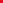 2023 -2024 TOURNAMENT SCHEDULE: (Saturday practice, Sunday tournament)O.H. Ivie / 10-22-23 / Concho PavilionPossum Kingdom / 11-12-23 / Possum HollowAmistad / 3-24-24 / Diabo East fish shootPossum Kingdom / 4-28-24 / Possum HollowO.H. Ivie / 5-18-24 / Concho Park PavilionO.H. Ivie / 5-19-24 / Concho Park PavilionWe now have another option for our High School teams that want to fish THSBA.Texas High School Bass Association (High School teams only) West Division (Saturdays)Hubbard Creek 9-16-23 moved to Granbury, due to low water @ Hubbard CreekWhitney 10-21-23Possum Kingdom 11-18-23O.H. Ivie 2-10-24Brownwood 3-16-24Possum Kingdom 4-13-24 (regionals) must fish 3 events and qualify to fish.Lake Palestine 5-20-24 (Championship) must qualify to fish.Print and read rules.Download the THSBA app, register your team, West Division, PBC Student Anglers is set up as a school / team. Registration starts August 1st, 2023.PBC Student Angler Division rulesTeam entry fee is $60.00, A team consist of 2 student anglers and a captain, prizes will be awarded to top teams, payout will depend on # of teams entered for that event, team must register with tournament director by start of practice on Saturday. Tournament hours will be 7:00am-3:00pm and in line by 3:00pm to weigh your fish. Each team may weigh in 5 fish, 14 ¼ “largemouth, smallmouth or spotted bass, (length limit may very depend on lake regulations), Any dead fish will be a .50 penalty, pale gill fish will disqualify days weight, coaches and student angler must follow all State and Local Lake / park rules.Scoring will be points per team, 1st place 100 pts, 2nd- 3rd decrease by 5 points, 4th-6th decrease by 3 pts, 7th – 10th decrease by 1 pt. Teams with no weight will receive 10 pts less than the last place team, teams that no show to weigh in will receive 0 pts for that day’s event. Jr and High School Division Champions will be announced at the end of the season, the team with the most points will receive trophies and a custom Power Tackle rod.For more information contact Darrin Phillips 432-661-8066 